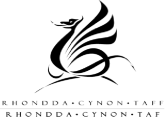 RHONDDA CYNON TAF COUNTY COUNCILANNUAL LEAVE CARD FOR THE YEAR 2023/2024SERVICE AREA: NAME: _____________________ BASIC LEAVE ENTITLEMENT: ___________	STAFF NO: ________SECTION: ________________________	BROUGHT FORWARD FROM PREVIOUS YEAR (if agreed):	________LOCATION: __________________________	TOTAL:	_________COMPENSATORY FLEXI – TIMETIME OFF IN LIEULEAVE DATESNUMBER OF DAYSBALANCE OF LEAVESIGNATURE OF AUTHORISING OFFICERDATE CERTIFIEDUPDATEDSETTLEMENT PERIODDATEALL DAYHOURS ACCRUEDAUTHORISING OFFICERDATEUPDATEDPERIOD 1
03/04/23 – 28/04/23PERIOD 2
01/05/23 – 26/05/23PERIOD 3 
29/05/23 – 23/06/23PERIOD 4
26/06/23 – 21/07/23PERIOD 5
24/07/23 – 18/08/23PERIOD 621/08/23 – 15/09/23PERIOD 7
18/09/23 – 13/10/23PERIOD 8
16/10/23 – 10/11/23PERIOD 9
13/11/23 – 08/12/23PERIOD 10
11/12/23 – 05/01/24PERIOD 11
08/01/24 – 02/02/24PERIOD 12
05/02/24 – 01/03/24PERIOD 13
04/03/24 – 29/03/24DATE HRS WORKEDNO. HRS WORKEDDATE TOIL TAKENNO. HOURS TAKENBALANCEAUTHORISING OFFICERDATEUPDATED